July 2020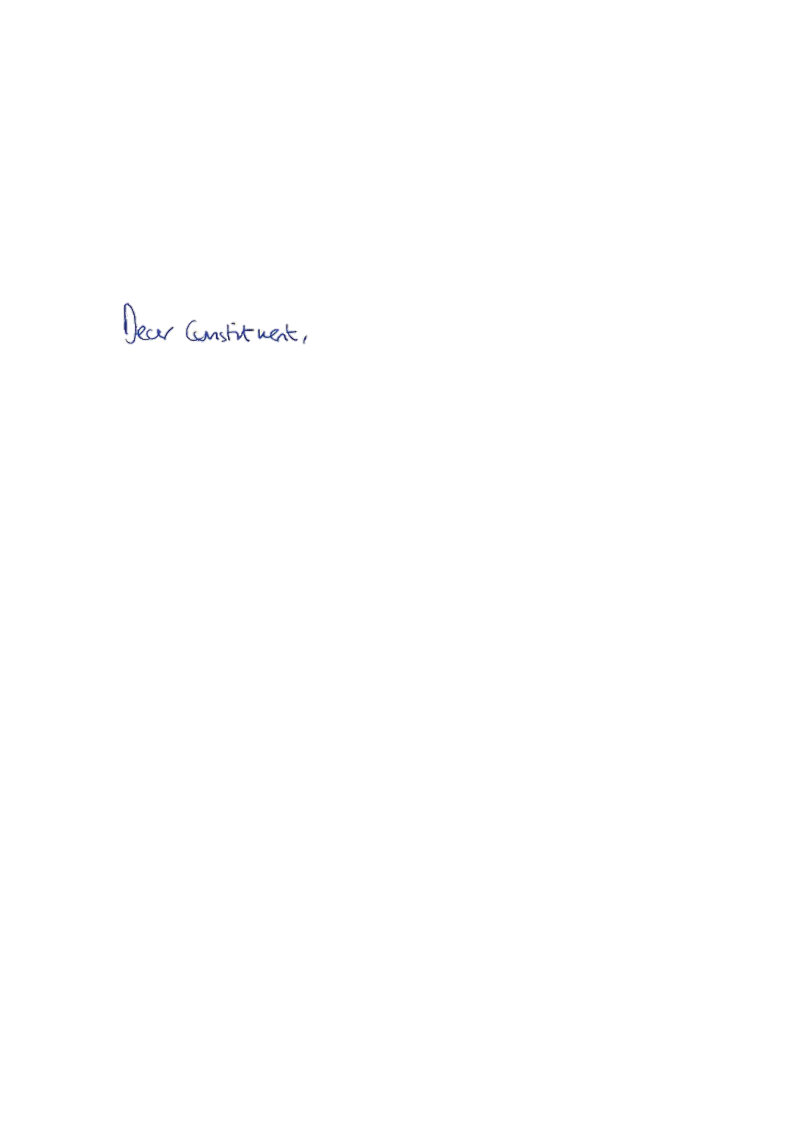 Thank you for contacting me about heat pumps. I am convinced heat pumps are central to achieving net zero. I am sure we can agree, looking at schemes elsewhere, that officials alone do not have all the answers. Support for the size of installations and the number of installations per property must be right. The argument for the 45kW cap is that this will target support where upfront costs are a particular barrier in transitioning to low-carbon heat. Typically, these installations are in households or small and medium-size enterprises. But I do recognise your concern that many bigger schemes need support too. I am sure you are aware that the consultation expressly seeks views on this very point. However, as I have heard from several constituents on this, I have ensured that the Minister's office is aware of concerns about the suggested cap.It has been pointed out to me that in the recent Budget, the Chancellor announced a £270 million Green Heat Network Fund which will fund large-heat pumps, solar thermal installations and waste-heat recovery in heat networks between 2022 and 2025. I understand that the Government will be consulting later this year on scheme design which will offer the sector to make the case for supporting larger heat pump projects. You mention the efficiency of heat pumps and I am confident that with the right support they will play a massive role in Britain in decarbonising heat.While we need target incentives correctly, I agree this is best achieved by consulting with industry and I would encourage you to respond to both consultations. Thank you again for taking the time to contact me.Yours faithfully, 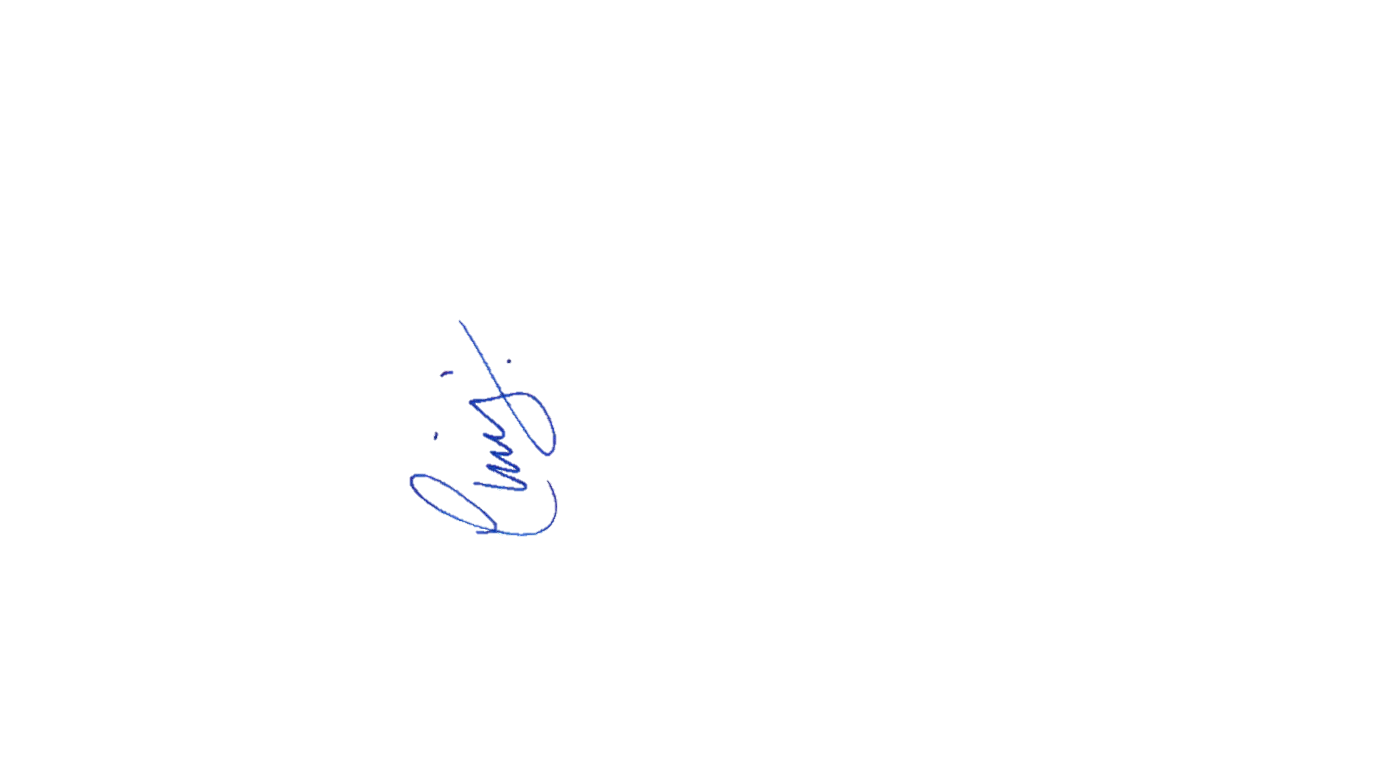 CHRIS HEATON-HARRIS MPMEMBER OF PARLIAMENT FOR DAVENTRY